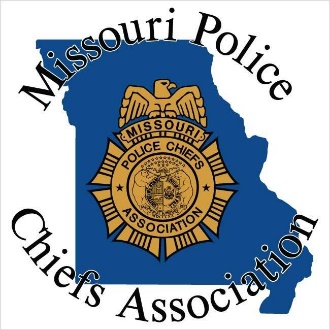 1001 East High Street – Jefferson City, MO  65101 – (573) 636-5444 Phone (573) 636-6634 FaxEmail: jhudson@mopca.comTraining OpportunityWe are opening the training listed below.  These courses will be held during the year end conference.  IF YOU ARE REGISTERING FOR THE YEAR END CONFERENCE THESE CLASSES ARE INCLUDED IN YOUR REGISTRATION.High Achiever LeadershipInstructor: Gary WilbersDecember 9, 2019; 8:00 a.m. – 5:00 p.m.(Lunch Included)8 CEH’s - $100(3 Hrs. Technical, 4 Hrs. Interpersonal, 1 Hr. Legal)Understanding Legal Marijuana for ChiefsInstructor: Chris HalsorDecember 10, 2019; 1:00 p.m. – 5:00 p.m.4 CEH’s - $60(2 Hrs. Technical, 2 Hrs. Legal)Chief to ChiefInstructor: Edward RoesslerDecember 11, 2019; 8:00 a.m. – 11:00 a.m.3 CEH’s - $60(3 Hrs. Interpersonal)TRAINING LOCATION:Capitol Plaza Hotel415 West McCarty, Jefferson City, Missouri 65101PARTICIPANT APPLICATION* * *Please check mark all the courses you will be attending:  High Achiever Leadership, December 9, 2019 - $100  Understanding Legal Marijuana for Chiefs, December 10, 2019 - $60  Chief to Chief, December 11, 2019 - $60(The fee will cover breaks, training materials, and CEHS.)Name:                POST #:Agency:   Address:  City:State: Zip Code: Agency Phone:  E-Mail:**A 3% surcharge will be added for credit card processing**Bill Me:    Payment Included: Credit Card #  Expiration Date:                                                                                      CVS (Back of Card: If you want to be billed please provide billing contact, billing address, and email.	Billing Contact: Billing Address:Billing Email:                                                                                                            Return this Registration to: